ПРОТОКОЛ № _____Доп. Вр.                    в пользу                                           Серия 11-метровых                    в пользу                                            Подпись судьи : _____________________ /_________________________ /ПредупрежденияУдаленияПредставитель принимающей команды: ______________________ / _____________________ Представитель команды гостей: _____________________ / _________________________ Замечания по проведению игры ______________________________________________________________________________________________________________________________________________________________________________________________________________________________________________________________________________________________________________________________________________________________________________________________________________________________________________________________________________________________________________________________Травматические случаи (минута, команда, фамилия, имя, номер, характер повреждения, причины, предварительный диагноз, оказанная помощь): _________________________________________________________________________________________________________________________________________________________________________________________________________________________________________________________________________________________________________________________________________________________________________________________________________________________________________Подпись судьи:   _____________________ / _________________________Представитель команды: ______    __________________  подпись: ___________________    (Фамилия, И.О.)Представитель команды: _________    _____________ __ подпись: ______________________                                                             (Фамилия, И.О.)Лист травматических случаевТравматические случаи (минута, команда, фамилия, имя, номер, характер повреждения, причины, предварительный диагноз, оказанная помощь)_______________________________________________________________________________________________________________________________________________________________________________________________________________________________________________________________________________________________________________________________________________________________________________________________________________________________________________________________________________________________________________________________________________________________________________________________________________________________________________________________________________________________________________________________________________________________________________________________________________________________________________________________________________________________________________________________________________________________________________________________________________________________________________________________________________________________________________________________________________________________________________________________________________________________________________________________________________________________________________________________________________________________________________________________________________________________________________________________________________________________________________Подпись судьи : _________________________ /________________________/ 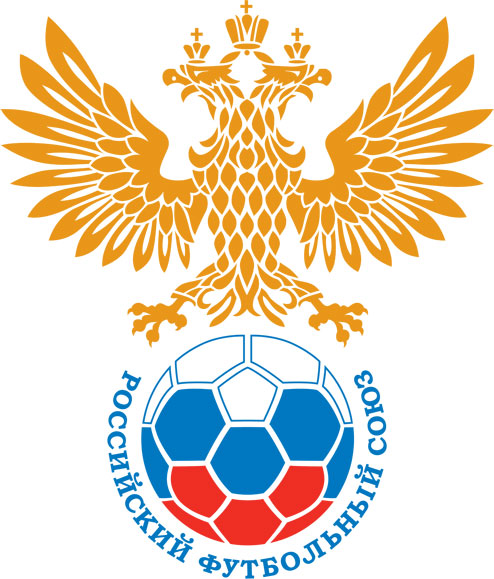 РОССИЙСКИЙ ФУТБОЛЬНЫЙ СОЮЗМАОО СФФ «Центр»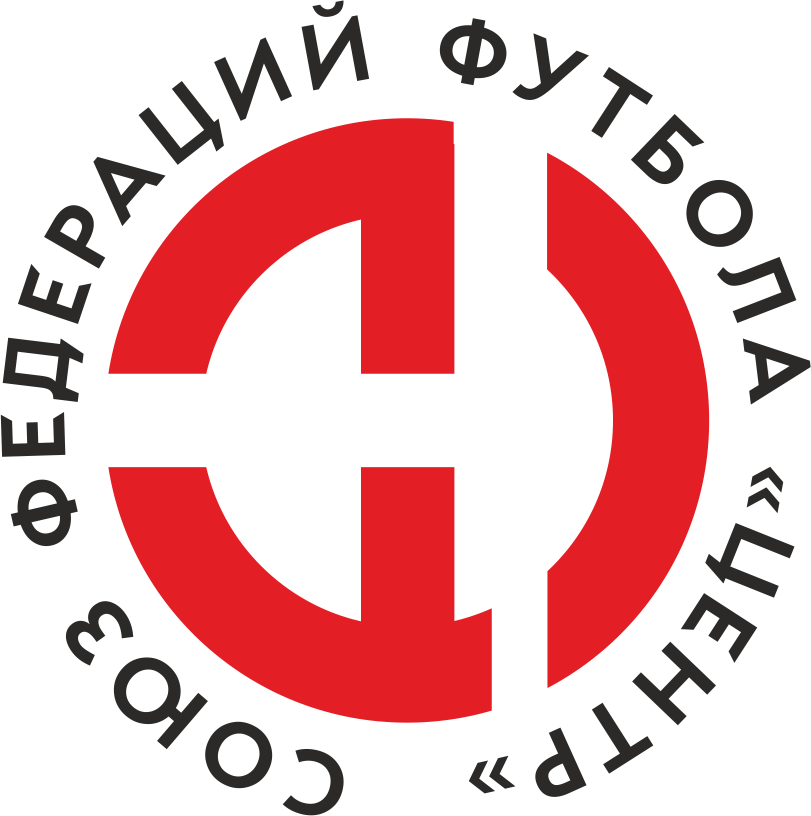    Первенство России по футболу среди команд III дивизиона, зона «Центр» _____ финала Кубка России по футболу среди команд III дивизиона, зона «Центр»Стадион «Старт» (Нововоронеж)Дата:9 июля 2022Атом (Нововоронеж)Атом (Нововоронеж)Атом (Нововоронеж)Атом (Нововоронеж)СШОР №1 Салют-М (Белгород)СШОР №1 Салют-М (Белгород)команда хозяевкоманда хозяевкоманда хозяевкоманда хозяевкоманда гостейкоманда гостейНачало:18:00Освещение:естесственноеестесственноеКоличество зрителей:100Результат:15:1в пользуАтом (Нововоронеж)1 тайм:6:1в пользув пользу Атом (Нововоронеж)Судья:Глазьев Алексей  (Смоленск)кат.1 кат.1 помощник:Злыднев Сергей  Брянсккат.2 кат.2 помощник:Логвинов Даниил  Брянсккат.2 кат.Резервный судья:Резервный судья:Акопян Ильякат.3 кат.Инспектор:Рязанцев Павел Михайлович  КурскРязанцев Павел Михайлович  КурскРязанцев Павел Михайлович  КурскРязанцев Павел Михайлович  КурскДелегат:СчетИмя, фамилияКомандаМинута, на которой забит мячМинута, на которой забит мячМинута, на которой забит мячСчетИмя, фамилияКомандаС игрыС 11 метровАвтогол1:0Сергей КолпаковАтом (Нововоронеж)52:0Сергей КолпаковАтом (Нововоронеж)103:0Сергей КолпаковАтом (Нововоронеж)143:1Егор ПашковСШОР №1 Салют-М (Белгород)214:1Сергей КолпаковАтом (Нововоронеж)375:1Сергей КолпаковАтом (Нововоронеж)396:1Михаил БеловАтом (Нововоронеж)447:1Сергей КолпаковАтом (Нововоронеж)508:1Андрей СилкинАтом (Нововоронеж)539:1Сергей КолпаковАтом (Нововоронеж)5511:1Максим БеляевАтом (Нововоронеж)5711:1Максим БеляевАтом (Нововоронеж)5712:1Сергей КолпаковАтом (Нововоронеж)7613:1Иван НосуленкоСШОР №1 Салют-М (Белгород)78Мин                 Имя, фамилия                          КомандаОснованиеРОССИЙСКИЙ ФУТБОЛЬНЫЙ СОЮЗМАОО СФФ «Центр»РОССИЙСКИЙ ФУТБОЛЬНЫЙ СОЮЗМАОО СФФ «Центр»РОССИЙСКИЙ ФУТБОЛЬНЫЙ СОЮЗМАОО СФФ «Центр»РОССИЙСКИЙ ФУТБОЛЬНЫЙ СОЮЗМАОО СФФ «Центр»РОССИЙСКИЙ ФУТБОЛЬНЫЙ СОЮЗМАОО СФФ «Центр»РОССИЙСКИЙ ФУТБОЛЬНЫЙ СОЮЗМАОО СФФ «Центр»Приложение к протоколу №Приложение к протоколу №Приложение к протоколу №Приложение к протоколу №Дата:9 июля 20229 июля 20229 июля 20229 июля 20229 июля 2022Команда:Команда:Атом (Нововоронеж)Атом (Нововоронеж)Атом (Нововоронеж)Атом (Нововоронеж)Атом (Нововоронеж)Атом (Нововоронеж)Игроки основного составаИгроки основного составаЦвет футболок: синие       Цвет гетр: синийЦвет футболок: синие       Цвет гетр: синийЦвет футболок: синие       Цвет гетр: синийЦвет футболок: синие       Цвет гетр: синийНЛ – нелюбительНЛОВ – нелюбитель,ограничение возраста НЛ – нелюбительНЛОВ – нелюбитель,ограничение возраста Номер игрокаЗаполняется печатными буквамиЗаполняется печатными буквамиЗаполняется печатными буквамиНЛ – нелюбительНЛОВ – нелюбитель,ограничение возраста НЛ – нелюбительНЛОВ – нелюбитель,ограничение возраста Номер игрокаИмя, фамилияИмя, фамилияИмя, фамилия1Дмитрий Селезнев Дмитрий Селезнев Дмитрий Селезнев 4Роман Горбунов Роман Горбунов Роман Горбунов 57Максим Беляев Максим Беляев Максим Беляев 17Денис Якунин  (к)Денис Якунин  (к)Денис Якунин  (к)21Владимир Мезинов  Владимир Мезинов  Владимир Мезинов  8Роберт Ямлиханов Роберт Ямлиханов Роберт Ямлиханов 9Антон Мамонтов Антон Мамонтов Антон Мамонтов 23Михаил Белов Михаил Белов Михаил Белов 52Дмитрий Забродин Дмитрий Забродин Дмитрий Забродин 11Дмитрий Сапельников Дмитрий Сапельников Дмитрий Сапельников 10Сергей Колпаков Сергей Колпаков Сергей Колпаков Запасные игроки Запасные игроки Запасные игроки Запасные игроки Запасные игроки Запасные игроки 81Владимир КутыревВладимир КутыревВладимир Кутырев2Кирилл ЕлагинКирилл ЕлагинКирилл Елагин85Дмитрий ЛавлинскийДмитрий ЛавлинскийДмитрий Лавлинский22Аким АбдоковАким АбдоковАким Абдоков15Андрей СилкинАндрей СилкинАндрей Силкин6Дмитрий КачуренкоДмитрий КачуренкоДмитрий Качуренко7Данила РомановДанила РомановДанила РомановТренерский состав и персонал Тренерский состав и персонал Фамилия, имя, отчествоФамилия, имя, отчествоДолжностьДолжностьТренерский состав и персонал Тренерский состав и персонал 1Сергей Сергеевич ПанинНачальник командыНачальник командыТренерский состав и персонал Тренерский состав и персонал 234567ЗаменаЗаменаВместоВместоВместоВышелВышелВышелВышелМинМинСудья: _________________________Судья: _________________________Судья: _________________________11Антон МамонтовАнтон МамонтовАнтон МамонтовАким АбдоковАким АбдоковАким АбдоковАким Абдоков464622Роман ГорбуновРоман ГорбуновРоман ГорбуновДмитрий ЛавлинскийДмитрий ЛавлинскийДмитрий ЛавлинскийДмитрий Лавлинский4646Подпись Судьи: _________________Подпись Судьи: _________________Подпись Судьи: _________________33Денис Якунин Денис Якунин Денис Якунин Андрей СилкинАндрей СилкинАндрей СилкинАндрей Силкин4646Подпись Судьи: _________________Подпись Судьи: _________________Подпись Судьи: _________________44Дмитрий ЗабродинДмитрий ЗабродинДмитрий ЗабродинДанила РомановДанила РомановДанила РомановДанила Романов575755Роберт ЯмлихановРоберт ЯмлихановРоберт ЯмлихановДмитрий КачуренкоДмитрий КачуренкоДмитрий КачуренкоДмитрий Качуренко575766Владимир Мезинов Владимир Мезинов Владимир Мезинов Кирилл ЕлагинКирилл ЕлагинКирилл ЕлагинКирилл Елагин575777        РОССИЙСКИЙ ФУТБОЛЬНЫЙ СОЮЗМАОО СФФ «Центр»        РОССИЙСКИЙ ФУТБОЛЬНЫЙ СОЮЗМАОО СФФ «Центр»        РОССИЙСКИЙ ФУТБОЛЬНЫЙ СОЮЗМАОО СФФ «Центр»        РОССИЙСКИЙ ФУТБОЛЬНЫЙ СОЮЗМАОО СФФ «Центр»        РОССИЙСКИЙ ФУТБОЛЬНЫЙ СОЮЗМАОО СФФ «Центр»        РОССИЙСКИЙ ФУТБОЛЬНЫЙ СОЮЗМАОО СФФ «Центр»        РОССИЙСКИЙ ФУТБОЛЬНЫЙ СОЮЗМАОО СФФ «Центр»        РОССИЙСКИЙ ФУТБОЛЬНЫЙ СОЮЗМАОО СФФ «Центр»        РОССИЙСКИЙ ФУТБОЛЬНЫЙ СОЮЗМАОО СФФ «Центр»Приложение к протоколу №Приложение к протоколу №Приложение к протоколу №Приложение к протоколу №Приложение к протоколу №Приложение к протоколу №Дата:Дата:9 июля 20229 июля 20229 июля 20229 июля 20229 июля 20229 июля 2022Команда:Команда:Команда:СШОР №1 Салют-М (Белгород)СШОР №1 Салют-М (Белгород)СШОР №1 Салют-М (Белгород)СШОР №1 Салют-М (Белгород)СШОР №1 Салют-М (Белгород)СШОР №1 Салют-М (Белгород)СШОР №1 Салют-М (Белгород)СШОР №1 Салют-М (Белгород)СШОР №1 Салют-М (Белгород)Игроки основного составаИгроки основного составаЦвет футболок: белый   Цвет гетр:  синийЦвет футболок: белый   Цвет гетр:  синийЦвет футболок: белый   Цвет гетр:  синийЦвет футболок: белый   Цвет гетр:  синийНЛ – нелюбительНЛОВ – нелюбитель,ограничение возрастаНЛ – нелюбительНЛОВ – нелюбитель,ограничение возрастаНомер игрокаЗаполняется печатными буквамиЗаполняется печатными буквамиЗаполняется печатными буквамиНЛ – нелюбительНЛОВ – нелюбитель,ограничение возрастаНЛ – нелюбительНЛОВ – нелюбитель,ограничение возрастаНомер игрокаИмя, фамилияИмя, фамилияИмя, фамилия1Владислав Донцов (к)Владислав Донцов (к)Владислав Донцов (к)2Иван Грушевский Иван Грушевский Иван Грушевский 6Данил Кулиев Данил Кулиев Данил Кулиев 11Егор Тарин Егор Тарин Егор Тарин 20Даниил Дурнев Даниил Дурнев Даниил Дурнев НЛОВ10Данил Аносов Данил Аносов Данил Аносов НЛОВ9Захар Подзолков Захар Подзолков Захар Подзолков 14Кирилл Герасимов Кирилл Герасимов Кирилл Герасимов 7Егор Пашков Егор Пашков Егор Пашков 19Никита Черняков Никита Черняков Никита Черняков 17Владислав Букатов Владислав Букатов Владислав Букатов Запасные игроки Запасные игроки Запасные игроки Запасные игроки Запасные игроки Запасные игроки 12Вадим ГайдуковВадим ГайдуковВадим Гайдуков16Дмитрий ШатовДмитрий ШатовДмитрий Шатов18Иван НосуленкоИван НосуленкоИван Носуленко22Максим ОбуховМаксим ОбуховМаксим Обухов25Эдуард ФункнерЭдуард ФункнерЭдуард Функнер13Кирилл МихайлюковКирилл МихайлюковКирилл Михайлюков31Дмитрий БочаровДмитрий БочаровДмитрий БочаровТренерский состав и персонал Тренерский состав и персонал Фамилия, имя, отчествоФамилия, имя, отчествоДолжностьДолжностьТренерский состав и персонал Тренерский состав и персонал 1Олег Вячеславович Сергеев29.03.196829.03.1968Тренерский состав и персонал Тренерский состав и персонал 2Сергей Вячеславович ВолковТренерТренер3Сергей Михайлович МатвиенкоНачальник командыНачальник команды4567Замена Замена ВместоВместоВышелМинСудья : ______________________Судья : ______________________11Даниил ДурневДаниил ДурневИван Носуленко4622Данил АносовДанил АносовДмитрий Шатов60Подпись Судьи : ______________Подпись Судьи : ______________Подпись Судьи : ______________33Подпись Судьи : ______________Подпись Судьи : ______________Подпись Судьи : ______________44556677        РОССИЙСКИЙ ФУТБОЛЬНЫЙ СОЮЗМАОО СФФ «Центр»        РОССИЙСКИЙ ФУТБОЛЬНЫЙ СОЮЗМАОО СФФ «Центр»        РОССИЙСКИЙ ФУТБОЛЬНЫЙ СОЮЗМАОО СФФ «Центр»        РОССИЙСКИЙ ФУТБОЛЬНЫЙ СОЮЗМАОО СФФ «Центр»   Первенство России по футболу среди футбольных команд III дивизиона, зона «Центр» _____ финала Кубка России по футболу среди футбольных команд III дивизиона, зона «Центр»       Приложение к протоколу №Дата:9 июля 2022Атом (Нововоронеж)СШОР №1 Салют-М (Белгород)команда хозяевкоманда гостей